П О С Т А Н О В Л Е Н И Е	В соответствии с Положением о наградах и почётных званиях Петропавловск-Камчатского городского округа от 24.07.2008 № 51-нд,  Решением       Городской Думы Петропавловск-Камчатского городского округа от 01.06.2011 № 395-нд «О представительских расходах и расходах, связанных  с приобретением подарочной и сувенирной продукции в Городской Думе  Петропавловск-Камчатского городского округа»,     ПОСТАНОВЛЯЮ:за многолетнюю добросовестную и результативную службу, безупречное выполнение своих служебных обязанностей и оперативных задач, в честь 363-ей годовщины образования пожарной охраны России и в связи с профессиональным праздником День пожарной охраны РФ:Наградить Почётной грамотой Главы Петропавловск-Камчатского      городского округа (в рамке):Объявить Благодарность Главы Петропавловск-Камчатского                городского округа (в рамке):  ГлаваПетропавловск-Камчатского городского округа                                                                               В.А. Семчев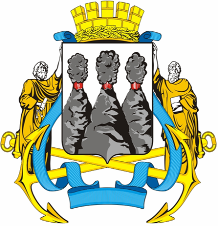 ГЛАВАПЕТРОПАВЛОВСК-КАМЧАТСКОГОГОРОДСКОГО ОКРУГА  « 11 » апреля  2012 г. №  36О награждении личного состава Главного управления МЧС России по Камчатскому краюБолдинова Валерия Михайловича- преподавателя специальных дисциплин учебного пункта федерального казенного учреждения «Центр управления в кризисных ситуациях Главного управления МЧС России по Камчатскому краю»;ЛевковичаДмитрия Николаевича- заместителя начальника управления - начальника отдела организации тушения пожаров и проведения аварийно-спасательных работ управления организации пожаротушения и проведения аварийно-спасательных работ Главного управления МЧС России по Камчатскому краю, подполковника внутренней службы;МельникАлександру Владимировну- диспетчера пункта связи федерального государственного казенного учреждения «Специализированная пожарно-спасательная часть федеральной противопожарной службы по Камчатскому краю», прапорщика внутренней службы;ОвчинниковаРомана Руслановича- начальника отделения организации службы и пожаротушения федерального государственного казенного учреждения «Отряд федеральной противопожарной службы по Камчатскому краю», майора внутренней службы;ПодопригораВиктора Владимировича- водителя автомобиля производственно-технической группы пожарной части (транспортно-хозяйственной) федерального государственного бюджетного учреждения «Отряд технической службы федеральной противопожарной службы по Камчатскому краю»;СиневичНаталью Васильевну- психолога отдела кадров краевого государственного казенного учреждения «Центр обеспечения действий по гражданской обороне, чрезвычайным ситуациям и пожарной безопасности в Камчатском крае»;ТокареваВиталия Владимировича- главного специалиста отделения надзорной деятельности отдела надзорной деятельности по городу Петропавловску-Камчатскому управления надзорной деятельности Главного управления МЧС России по Камчатскому краю, капитана внутренней службы.КлейменовуРоману Викторовичу- старшему инструктору по вождению пожарной машины - водителю дежурной смены  федерального государственного казенного учреждения «Специализированная пожарно-спасательная часть федеральной противопожарной службы по Камчатскому краю», старшему прапорщика внутренней службы;Куприяну Александру Семеновичу- водителю автомобиля производственно-технической группы пожарной части (транспортно-хозяйственной) федерального государственного бюджетного учреждения «Отряд технической службы федеральной противопожарной службы по Камчатскому краю»;МельниковуОлегу Валерьевичу- заместителю начальника части – начальник группы по кадровой и воспитательной работе пожарной части №1 федерального государственного казенного учреждения «Отряд федеральной противопожарной службы по Камчатскому краю», старшему лейтенанту внутренней службы;ПоддубнуюНелли Сергеевну- диспетчеру службы оперативного обеспечения (диспетчерской связи) федерального казенного учреждения «Центр управления в кризисных ситуациях Главного управления МЧС России по Камчатскому краю», старшему сержанту внутренней службы;СупруновуИлье Игоревичу- инженеру отдела контроля за оперативной обстановкой с пожарами краевого государственного казенного учреждения «Центр обеспечения действий по гражданской обороне, чрезвычайным ситуациям и пожарной безопасности в Камчатском крае»;УшковуМаксиму Игоревичу- начальнику отделения организации службы и подготовки пожарно-спасательных и аварийно-спасательных формирований управления организации пожаротушения и проведения аварийно-спасательных работ Главного управления МЧС России по Камчатскому краю, лейтенанту внутренней службы;ЧичканМарине Георгиевне- старшему инспектору отделения административной практики и дознания отдела надзорной деятельности по городу Петропавловску-Камчатскому управления надзорной деятельности Главного управления МЧС России по Камчатскому краю, старшему лейтенанту внутренней службы.